TIP: Visit www.giftcardsonsale.com.au to find iTunes Cards on sale and save on apps. This list of apps is for students from Years 5‐8. Some apps will be retained from Junior School. Unless specified for a particular year level all apps should be added to your child’s iPad and will be used at different times throughout their time in Middle School.  Additional Apps Specific to a Year Level NOTE: 	Students in Years 5 to 8 require an iPad or iPad Pro running iOS14.0 or later. If purchasing a new iPad, please do not purchase an iPad Mini. iPads are to have a minimum of 32GB of storage. WiFi only.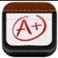 A+ Spelling Test Spelling activities. FREE 20.6MB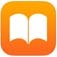 Apple Books  Formerly iBooks. Download, read and maintain a synchronised library of books across all devices. Needed to download texts and novels. FREE 31.0MB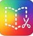 Book Creator for iPad Create interactive books with text, images, audio and video. $5.99 188.1MB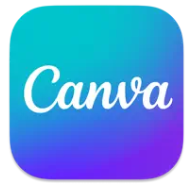 Canva: Design, Photo & VideoMake logos, posters & collages.FREE166.3MB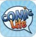 Comic Life 3 Create comics using photos, speech bubbles, templates etc. $7.99 106.7MB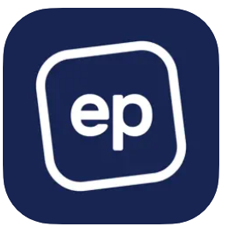 Education Perfect (EP Student)Online program used across a number of key learning areas. FREE 7.4MB 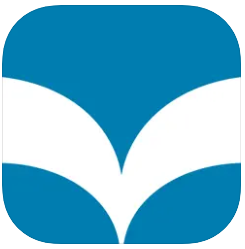 ePlatform Provides access to borrow some digital resources such as eBooks from the library. FREE 45.9MB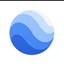 Google Earth  Interactive globe atlas with 3D constructions, photographs etc. FREE 312.0MB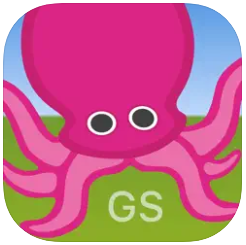 Green Screen by Do Ink  Create incredible green screen videos and images. $7.99 58.9MB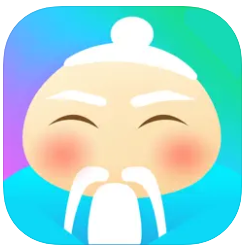 HelloChinese ‐ Learn Chinese  Interactive games and videos to support the learning of the Mandarin language. FREE 151.2MB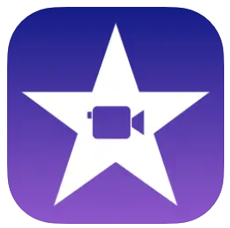 iMovie  Movie production. FREE 694.4MB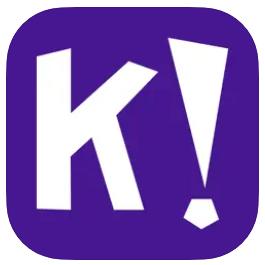 Kahoot! Creates quizzes, games and surveys.  FREE 93.5MB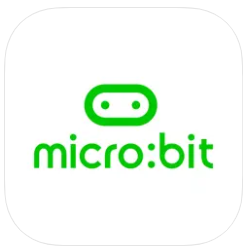 micro:bit  Interface for programming micro:bits. FREE  51.5MB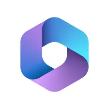 Microsoft 365 The 365 app combines the Word, Excel and PowerPoint apps to be able to create word documents, spreadsheets and presentations from a single app.  FREE 412.5MB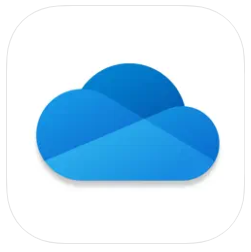 Microsoft OneDrive Keeps your files and photos backed up and protected, synced and accessible on multiple devices using individuals OACC Microsoft 365 1TB of storage. FREE 354.2MB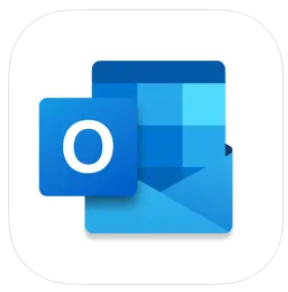 Microsoft OutlookSecure Email, Calendar & Files. Outlook lets you bring all your email accounts and calendars in one convenient spot.FREE 328.3MB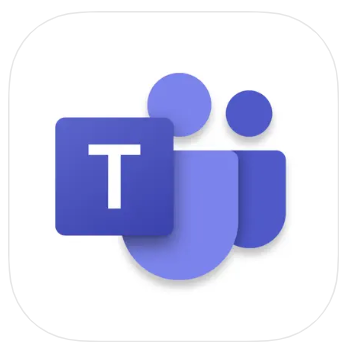 Microsoft Teams Hub for online teamwork, video conferencing, calling and content collaboration. FREE 340.0MB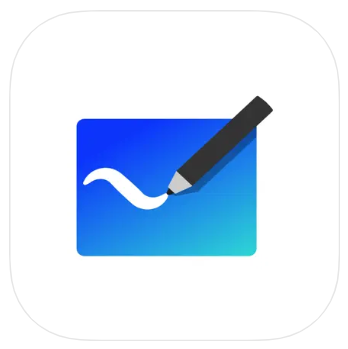 Microsoft Whiteboard Your digital smartboard.FREE35.5MB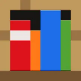 Minecraft Education3D building.FREE1.1GB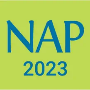 NAP Locked down browser Locked down browser for access to the Online National Assessment Platform  FREE 69.8MB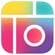 PicCollage Creates collages with photos. Includes backgrounds and templates. FREE 167.2MB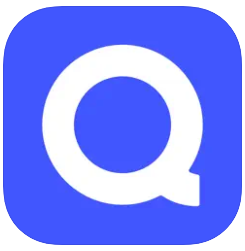 Quizlet  Supports study of concepts from almost any subject.  FREE 176.1MB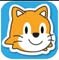 ScratchJr  Coding and programming. FREE 53.8MB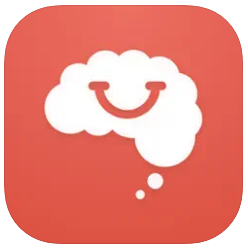 Smiling Mind  A meditation tool. FREE 41.8MB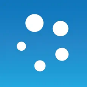 SPARKvueSPARKvue is a popular data collection, visualization and analysis application for STEM learning.FREE193.1 MB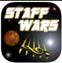 StaffWars Helps beginning and intermediate musicians learn and practice the note names of the treble, alto and bass clefs. $1.99 32.0MB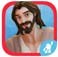 Superbook Kids Bible This app has a full Bible with videos, images and interactive content embedded in each chapter of the Bible.FREE151.4MB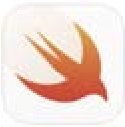 Swift Playgrounds Coding app. Students learn and experiment with code and create programs. FREE 838.7MB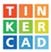 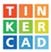 Tinkercad Tinkercad is a free collection of tools that help people all over the world make anything. FREE 22.4MB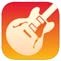 GarageBand Fully functional recording studio with touch instruments for producing podcasts and compositions. FREE 1.7GB For Year 5 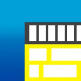 iThrass Digital format THRASS PICTURE CHART for accessing the 44 phonemes of spoken English and the 120 most common graphemes of written English. $19.99 77.8MB For Year 5 and 6 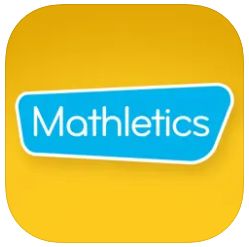 Mathletics Students This app is a companion tool for Mathletics. Students are able to engage in curriculum‐aligned activities through a range of learning experiences and in‐app assessments. FREE 20.1MB For Year 5 and 6 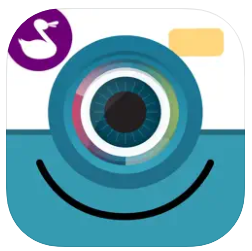 ChatterPix  Support the learning of the Mandarin language by making anything come to life and talk. FREE 79MB For Year 6 and 7 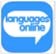 Languages Online Students learn to speak, read and write key vocabulary. Engaging topics, flashcards, activities, games and songs. Students can voice record. FREE 35.6MB For Year 7 and 8 Indonesian students Total SizeYear 5 = 8.5GB approx  Year 7 = 6.4GB approxYear 6 = 6.9GB approx   Year 8 = 6.3GB approx